組合員各位近畿交通共済協同組合理事長　坂田　喜信令和5年（2023年）度「無事故・無違反優良ドライバーコンクール」実施について拝啓、時下益々のご清祥のこととお慶び申し上げます。平素は、当組合の運営にあたり、何かとご支援を賜り厚くお礼を申し上げます。さて、表題の件、令和5年度も実施することといたしましたので、参加ご希望の組合員様は、ポスター記載案内をご覧のうえ下記エントリー用紙に記載の上【エントリー】をお願いします。（エントリー用紙は近畿共済宛てFAXしてください）　※　エントリー締切日5/31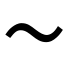 エントリーいただいた組合員様には、コンクール期間（5/4/1～6/3/31）終了後必要書類提出依頼のご案内をいたします。（令和6年4月頃）必要書類　○　達成ドライバーの「運転記録証明書」〇　達成ドライバー推薦用紙エントリー用紙令和5年度「無事故・無違反優良ドライバーコンクール」にエントリーします。地域ＣＤ　　　　組合員CD　　　　　　組合名　　　　　　　　　　　　　　　　ＴＥＬ　　　　　　　　　　　　　　　　　　　　　担当者　　　　　　　　　　　　　　　　　　　　　　　